Instituto de Educação Infantil e Juvenil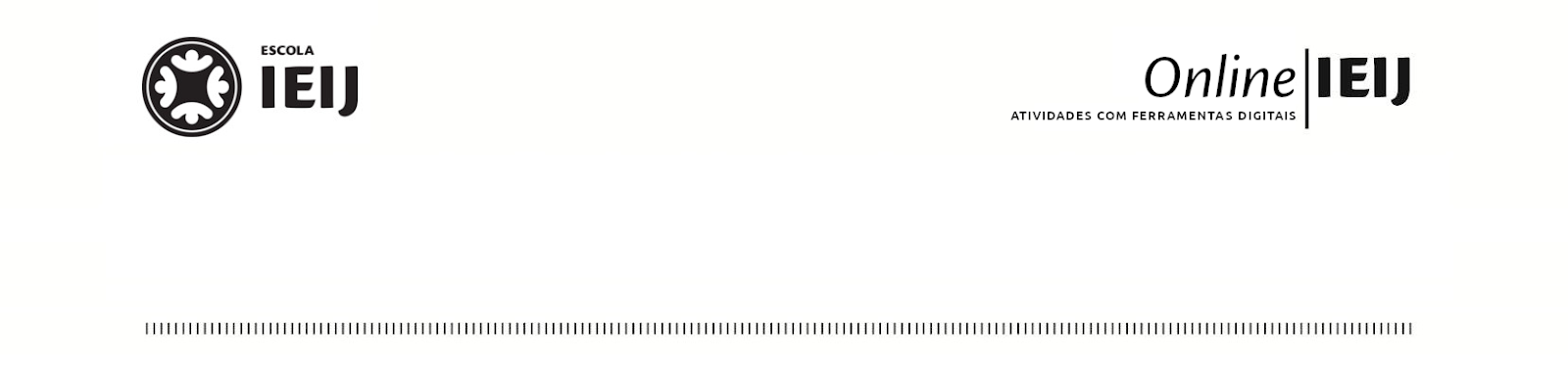 Primavera, 2020. Londrina, 16 de dezembro.Área do conhecimento: Língua Portuguesa | Professor: Fernando LisbôaO professor sumiu…Bom dia, pessoal!Conforme vocês já foram avisados ontem, não faremos nossa videochamada hoje. Ou, pelo menos, não pelo Meet…Ainda assim, vocês poderão jogar o clássico Stop novamente. Há apenas algumas regras para seguir:Façam a chamada entre vocês pelo Hangouts, no grupo que temos para a turma (isso garante que eu veja que vocês estão fazendo);Escolham os temas que quiserem, mas dois são obrigatórios: Verbos e Adjetivos;Pelo Hangouts, ao final da sala, mandem um print do resultado final do jogo (quero saber quem ganhou hehe)Enfim, deixo o link para vocês, mas lembrem-se de criar uma sala para o jogo e coloquem senha, para evitar entradas indesejadas...https://stopots.com/Bom jogo!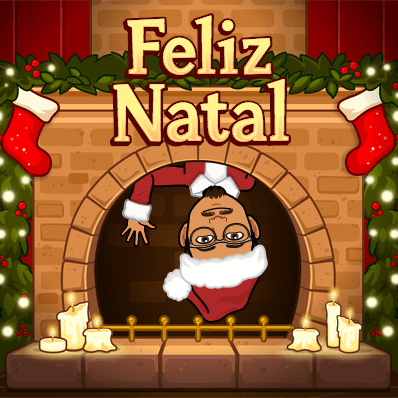 Fim...!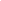 